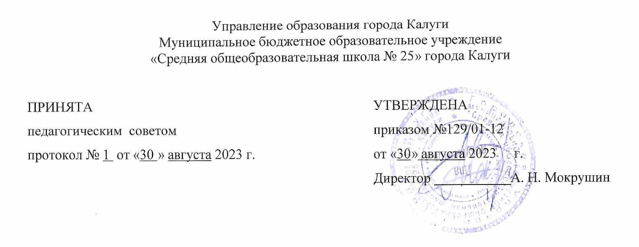 Дополнительная общеобразовательная общеразвивающая программа естественнонаучной направленности «Школьное научное общество обучающихся ШАН’С»Возраст обучающихся:     14-16 летСрок реализации: 1 годУровень сложность: стартовыйАвтор-составитель: Веркина Мария Александровна, учитель английского языка.г. Калуга, 2023ПАСПОРТ ПРОГРАММЫОглавлениеПАСПОРТ ПРОГРАММЫ	2РАЗДЕЛ 1. «КОМПЛЕКС ОСНОВНЫХ ХАРАКТЕРИСТИК ПРОГРАММЫ»	41.1 Пояснительная записка	41.2. Цель и задачи программы	71.3. Содержание программы	91.4 Планируемые результаты	9РАЗДЕЛ 2. «КОМПЛЕКС ОРГАНИЗАЦИОННО-ПЕДАГОГИЧЕСКИХ УСЛОВИЙ»	112.1 Календарный учебный график	112.2 Условия реализации программы	132.3 Формы аттестации (контроля)	142.4 Оценочные материалы	15Список литературы	18РАЗДЕЛ 1. «КОМПЛЕКС ОСНОВНЫХ ХАРАКТЕРИСТИК ПРОГРАММЫ»1.1 Пояснительная запискаОдной из тенденций модернизации и развития российского образования является переход учебных заведений от учебно-образовательного к научно-образовательному процессу. Этот переход позволяет осуществлять организацию образовательной деятельности обучающихся с помощью разнообразных технологий, методов, форм. Научное общество школьников - добровольное объединение учащихся, которые стремятся к более глубокому познанию достижений в различных областях науки, техники, культуры, к развитию творческого мышления, интеллектуальной инициативе, самостоятельности, аналитическому подходу к собственной деятельности, приобретению умений и навыков проектно-исследовательской работы. В последнее время все большей популярностью пользуется метод проектов в обучении. Учебный проект - совместная учебно-познавательная, творческая или игровая деятельность учащихся-партнеров, имеющая общую цель и согласованные способы, направленная на достижение общего результата по решению какой-либо проблемы, значимой для участников проекта.Для обучающегося проект - это возможность максимального раскрытия своего творческого потенциала. Это деятельность, которая позволяет проявить себя индивидуально или в группе, попробовать свои силы, приложить свои знания, принести пользу, показать публично достигнутый результат. Это деятельность, направленная на решение интересной проблемы, сформулированной самими обучающимися. Результат этой деятельности - найденный способ решения проблемы - носит практический характер и значим для самих открывателей. Для педагога - это интегративное дидактическое средство развития, обучения и воспитания, которое позволяет вырабатывать и развивать специфические умения и навыки проектирования: проблематизация, целеполагание, планирование деятельности, рефлексия и самоанализ, презентация и самопрезентация, а также поиск информации, практическое применение академических знаний, самообучение, исследовательская и творческая деятельность. В таком виде учебной деятельности нет готовых эталонов знания, которые столь привычны для классной доски: явления, увиденные в живой природе, чисто механически не вписываются в готовые схемы, а требуют самостоятельного анализа в каждой конкретной ситуации. Это инициирует начало эволюции от объект-субъектной парадигмы образовательной деятельности к ситуации совместного постижения окружающей действительности, выражением которой является позиционная пара «коллега-коллега». Вторая важнейшая позиционная пара - «наставник-младший товарищ» предполагает ситуацию конструктивного сотрудничества педагога и обучающегося. Направленность программы: естественнонаучная.Вид программы:- по степени авторства – модифицированная- по уровню сложности –  стартоваяЯзык реализации программы: русскийПеречень нормативных документов:Программа разработана в соответствии со следующими нормативными документами:Федеральный закон «Об образовании в Российской Федерации» от 29.12.2012 № 273-ФЗ.Федеральный закон от 31 июля 2020 г. N 304-ФЗ «О внесении изменений в Федеральный закон «Об образовании в Российской Федерации» по вопросам воспитания обучающихся».Распоряжение Правительства Российской Федерации от 31 марта 2022 года № 678-р. Концепция развития дополнительного образования детей до 2030 год.Постановление Главного государственного санитарного врача РФ от 28 сентября 2020 г. №28 «Об утверждении санитарных правил СП 2.4.3648 – 20 «Санитарно – эпидемиологические требования к организациям воспитания и обучения, отдыха и оздоровления детей и молодежи».Приказом Министерства просвещения РФ от 27.07.2022 № 629 «Об утверждении порядка организации и осуществления образовательной деятельности по дополнительным общеобразовательным программам». Распоряжение Правительства Российской Федерации от 29.05.2015 № 996-р
«Стратегия развития воспитания в Российской Федерации на период до 2025 года»Постановление Правительства Калужской области от 29 января 2019 года № 38 «Об утверждении государственной программы Калужской области «Развитие общего и дополнительного образования в Калужской области». Подпрограмма «Дополнительное образование» государственной программы Калужской области «Развитие общего и дополнительного образования в Калужской области». Актуальность программы «ШНОУ ШАН’С» обусловлена рядом причин. Во-первых, в динамичном, быстро меняющемся мире, обществозначительно чаще переосмысливает социальный заказ школе, корректируетили коренным образом изменяет цели и задачи школьного образования.Главная цель сейчас видится в том, чтобы сделать акцент на воспитаниеличности активной, творческой, осознающей глобальные проблемычеловечества, готовой посильно участвовать в их решении.Сейчас необходимы люди, мыслящие не шаблонно, умеющие искать новыепути решения предложенных задач, находить выход из проблемнойситуации. Исследовательская деятельность предполагает решение проблемы,которую ставит перед собой ученик.Во-вторых, в соответствии с ФГОС2 «результаты освоения образовательной программы должны включать «владение навыками познавательной, учебно-исследовательской и проектной деятельности, навыками разрешения проблем; способность и готовность к самостоятельному поиску методов решения практических задач, применению различных методов познания». Новизна данной программы состоит в том, что она представляет собой алгоритм действий по созданию проекта, отвечающей особенностям организации и учитывающей специфику педагогического сопровождения проектной работы на всех ее этапах, с учетом возрастных особенностей обучающихся. Признание необходимостивключения старшеклассников в процесс творчества через возможностьсовершать выбор содержания и вида деятельности, приобретатьнеобходимые знания в диалоге-сотрудничестве с учителем и сверстниками, впоиске нестандартных решений.Педагогическая целесообразность Индивидуальный подход и помощь каждому ученику. Развитие индивидуальных способностей, для проявленияличности каждого ученика.Не так давно считалось, что все дети равны и в интеллектуальном плане, и вэмоциональном. Надо только научить их думать, сопереживать, решатьсложные логические задачи. Однако опыт современной школы показывает,что существуют различия между учениками. Выделяются дети с болееразвитым интеллектом, чем у их сверстников, со способностями ктворчеству, с умением классифицировать, обобщать, находить взаимосвязи.Они постоянно находятся в поиске ответа на интересующие их вопросы,любознательны, проявляют самостоятельность, активны.Адресат программы: учащихся 5-11 классов (12-17 лет). Получение образования обучающихся с ограниченными возможностями здоровья может быть организовано совместно с другими обучающимися. Количество обучающихся с ограниченными возможностями здоровья устанавливается из расчета не более 3 обучающихся при получении образования с другими учащимися.Особенности организации образовательного процессаОбъем программы: курс рассчитан на 36 учебных часов внеклассной работы. Режим занятий: внеклассное занятие проводится во второй половине дня. Время занятия - 45 минут. Периодичность занятий - 2 раза в неделю. Форма обучения - очная.1.2 Цель и задачи программыЦелью дополнительной образовательной программы является работа с учащимися, выявление их потенциала, создание условий для их оптимального развития.Работа с учащимися ориентирована на развитиеинтеллектуальных, физических, художественных, творческих икоммуникативных способностей. Повышение качества и эффективностиобразовательного процесса через создание условий для формированияпознавательного интереса учащихся, формирования навыков научно –исследовательской и творчески – проектной деятельности.Задачи программы: Образовательные: сформировать понятие «школьное научное общество»сформировать представление о возрастающей роли проектной работы; дать представление о понятиях «проект», «целеполагание», «проектный продукт»; обучить видам проектов; обучить основам построения проекта, единых для большинства видов проектов, дать представление о планировании проекта; обучить умению работать с литературой, с фактическими материалами и архивными источниками; обучить умению формулировать конструировать, проводить исследование, оценивать полученные результаты; обучить навыкам оформления проектной работы в соответствие с установленными требованиями; познакомить обучающихся с основными формами представления результатов проекта; Развивающие: формировать потребность обучающихся к саморазвитию, личностному самоопределению и непрерывному образованию; развивать готовность самостоятельно планировать и осуществлять учебную деятельность, организовывать учебное сотрудничество с педагогами и сверстниками; развивать ответственное отношение к обучению; развивать познавательную активность, интеллектуальные, творческие и коммуникативные способности обучающихся; развивать долговременную, оперативную и кратковременную память; развивать способности аналитически мыслить, сравнивать, обобщать, классифицировать изучаемый материал; развивать ассоциативное, образное и логическое мышление; развивать личностные качества: аккуратность, усидчивость, трудолюбие; развивать внимание, воображение, речь. Воспитательные: воспитывать патриотизм, уважение к Отечеству; формировать мировоззрение, соответствующее современному уровню развития науки и общественной практики; воспитывать уважительное отношение к результатам интеллектуального труда других людей, ученых; формировать доброжелательное отношение к другому человеку, его мнению, готовность вести диалог с другими людьми; воспитывать сознательное отношение к труду; формировать культуру публичного выступления; воспитывать волевые качества обучающихся: целеустремленность, решительность, дисциплинированность, ответственность, настойчивость; 1.3 Содержание программыУЧЕБНЫЙ ПЛАНСОДЕРЖАНИЕ ПРОГРАММЫ1. Введение. Определение проекта, типы проектов. Структура проектов. Практика: тренинг знакомства: упражнения «Зачем мы здесь собрались?», «Карандаши», «Взаимное представление», «Дракон ловит свой хвост»; работа обучающихся в группах, «Мозговой штурм»; тестирование на определение интенсивности познавательной потребности у обучающихся, особенностей учебных интересов и склонностей, особенности мотивации выполнения проектных творческих заданий у обучающихся. 2. Способы получения и переработки информации. Поиск, накопление и обработка информации. Научные документы и издания. Организация работы с научной литературой. Работа в библиотеке. Знакомство с каталогами. Энциклопедии, специализированные словари, справочники, библиографические издания, периодическая печать и др. Литературный отбор в исследовательской работе. Библиографическое оформление работы. Виды чтения книг. Особенности работы с Интернет источниками. Практика: работа с каталогами в библиотеке; поиск информации в Интернет-ресурсах; чтение отрывка из статьи разными способами (беглое, скоростное, аналитическое); заполнение листа самооценки учебных умений (12 умений). 3. Постановка темы проекта. Особенности постановки темы. Составление и обсуждение списка тем. Описание и анализ ситуации. Постановка цели, планирование работы над проектом. Составление карты (схемы, плана) проекта Практика: решение проблемных задач, тренинг «Реклама статьи», упражнения «Другими словами», «Странные ответы», «Слушание в разных позах». Коррекция индивидуальных планов работы и плана работы группы над проектом; тестирование. Упражнения: «Необычные названия», «Преодоление пространства». 4. Реализация проекта Выделение ролевых позиций, необходимых для решения поставленных задач проекта. Составление индивидуальных графиков работы над проектом. Накопление, обобщение материалов проекта. Создание проектного продукта. Оформление проекта. Способы и формы представления данных. Компьютерная обработка данных исследования. Принципы работы с большим объёмом информации. Требования к оформлению результатов работы. Цитирование, ссылки. Схемы и иллюстрации. Таблицы и диаграммы. Приложения и графики. Практика: работа за компьютером в программах Word, Point, PhotoShop; индивидуальная работа обучающихся по написанию текста работы, оформлениюприложений. 5. Презентация проекта. Доклад. Правила составления доклада выступления. Создание презентаций, разработка буклетов; дистанционный контроль обучающихся (при помощи Интернет). Презентация результатов работы. Выступление на конференции, конкурсе является завершающим этапом проектной работы деятельности. Типичное выступление на конференции занимает 7-10 минут. Это оптимальное время для того, чтобы рассказать об одном завершённом проекте, успев раскрыть наиболее важные технические детали. Поэтому в рамках данной программы предусмотреныпрактические занятия, на которых обучающиеся готовятся максимально эффективно представить себя в течение такого короткого времени. 1.1. Подготовка текста доклада в соответствии с требованиями конкурса. 1.2. Написание тезисов работы. 1.3. Репетиция доклада. РАЗДЕЛ № 2«КОМПЛЕКС ОРГАНИЗАЦИОННО-ПЕДАГОГИЧЕСКИХ УСЛОВИЙ»Календарный график. В связи с тем, что некоторые занятия попали на праздничны даты, темы были укрупнены.2.2 Условия реализации программы Материально-техническое обеспечение1. учебный кабинет для занятия с учащимися № 315, а также кабинеты кванториума; 2. информационный стенд для учащихся; 3. оборудование: - столы и стулья, для детей старшего школьного возраста; - кафедра; - планшет; - магнитная доска; - маркеры для доски; - магниты для доски; - телевизор; - цифровой фотоаппарат; - проектор; - компьютеры или ноутбуки по количеству учащихся в группе; - принтер; - сканер; - ксерокс - доступ к Интернет; - дисковые накопители для записи результатов занятий. Информационное обеспечение- рабочие тетради; - буклеты к занятиям; - карточки с заданиями; - статьи; - памятки; - бланки тестов; - рейтинговые карты; - рекомендации.Кадровое обеспечение: педагог высшей квалификационной категории Веркина Мария Александровна2.3 Формы аттестацииФормы отслеживания результатов обучения по программеТекущий контроль основан на небольших самостоятельных работах проблемного характера и отслеживания хода работы над учебным исследованием (круглые столы, дискуссии, дебаты, посвященные обсуждению отдельных частей проектов, исследований школьников и проблем современной науки); Форма итоговой аттестации - защита научно-исследовательской работы. Итоговая аттестация включает в себя основные этапы контроля над выполнением работы: защиту темы исследования; обсуждение исследовательской работы; предзащиту исследовательской работы; защита тем исследовательских проектов; предзащита завершенных исследовательских работ; защита завершенных исследовательских работ; итоговая конференция научного общества «К вершинам науки». Критерии оценивания научно-исследовательской деятельности: соответствие содержания сформулированной теме, поставленной цели и задачам, структура работы; наличие литературного обзора, его качество; соответствие выбранных методик поставленным задачам, корректность методик исследования; умение выделить и обосновать проблему, поставить цели и задачи исследования; логичность и полнота доказательств; соответствие выводов полученным результатам; культура оформления материалов. 2.4 Оценочные материалы2.5  МЕТОДИЧЕСКОЕ ОБЕСПЕЧЕНИЕ ПРОГРАММЫОбразовательный процесс основывается на следующих принципах: - принцип систематичности; - принцип доступности учебного материала; - принципа наглядности; - принципа сознательности и активности; - принцип индивидуализации. Формы организации обученияЛюбая форма обучения может быть коллективной, групповой или индивидуальной. Процесс обучения должен предусматривает наличие и свободное использование разнообразных источников и способов получения информации, в том числе через компьютерные сети. В той мере, в какой у обучающегося есть потребность в быстром получении больших объемов информации и обратной связи о своих действиях, применяются и компьютеризованные средства обучения. Полезны и средства, обеспечивающие богатый зрительный ряд (видео, презентации, фотографии и т.п.). Чтобы избежать ошибок при выступлении в рамках реализации данной программы предусмотрены практические занятия, на которых обучающиеся узнают о том, как избежать ошибок при выступлении. На таких занятиях педагог рассказывает о том: 1. Как правильно пользоваться терминологией. 2. Как нужно говорить, чтобы уложиться по времени. 3. Правила владения текстом. 4. Как вести себя, если в речи была допущена ошибка или обучающийся забыл текст. Используются также и образно-художественные формы. Главным средством воздействия здесь являются совместные переживания, преимущественно социально-нравственные, эстетические. Задача педагога — вызвать сильные, глубокие и облагораживающие коллективные эмоции, подобные тем, которые люди испытывают в театре, на праздниках, митингах и в аналогичных ситуациях. Великие педагоги, психологи, деятели искусства, политики и общественные деятели хорошо понимали огромную возвышающую силу массовых чувств, знали и их разрушительную силу. Педагог здесь с помощью различных средств (просмотр фильма, прослушивание рассказа и т.д.) обеспечивает совместные переживания обучающихся, благодаря которым они станут лучше, в таких формах, как концерт, выступление, публичная речь и т. п. Формы психологической поддержки перед выступлениемИндивидуальные и групповые психологические консультации. Беседа обучающегося с руководителем, педагогом. «Письмо поддержки» - письмо, написанное обучающимися, в котором они пишут слова поддержки тому, кто готовится к конкурсу. Как правило, такое письмо, юный исследователь получает от руководителя перед самим выступлением. Постоять в кругу перед театральным выступлением, особым образом хлопнуть по плечу друг друга, выкрикнуть речевку, - все эти маленькие ритуалы и традиции также являются своеобразной психологической поддержкой. Перед выступлениями необходима и помощь родителей, с которыми также проводятся индивидуальные беседы и родительские собрания, на которых даются рекомендации о поведении родителя перед выступлением ребенка. Формы работы с родителями- круглые столы; - информационно-практические беседы; - информационные лектории с элементами практикума; - обучающие семинары; - мастер-классы; - творческие лаборатории родителей; - привлечение родителей к подготовке исследовательской работы; - обмен мнениями. 2.6 Список литературыДля педагогов: 1. Алексеев Н. Г., Леонтович А. В. Критерии эффективности обучения учащихся исследовательской деятельности // Развитие исследовательской деятельности учащихся: Методический сборник. - М.: Народное образование, 2001. 2. Викторов Ю.М., Лебедева С.А., Тарасов С.В. Организация исследовательской деятельности школьников: (Из педагогического опыта школы-гимназии №168 Санкт- Петербурга). - Спб., 1998. 3. Гансберг Ф. Творческая работа в школе. - М., 1913. 4. Герасимов Н.Г. Структура научного исследования. - М., 1985. 5. Гецов Г. Как читать книги, журналы, газеты. - М., 1989. 6. Гецов Г. Рациональные приемы работы с книгой. - М., 1975. 7. Граф В., Ильясов И.И., Ляудис В.Я. Основы организации учебной деятельности и самостоятельной работы студентов. - М.8. Грецов А. Тренинги развития с подростками. Творчество. Общение. Самопознание. - Спб: Питер, 2011. 9. Гуслова М.Н. Инновационные педагогические технологии. - М.: Академия, 2010. 10. Здравомыслов А.Г. Методология и процедура социологических исследований. - М., 2009 11. Каптерев П.Ф. Избранные педагогические сочинения. - М., 1982. 12. Краевский В.В. Методология педагогического исследования. - Самара, 1994. 13. Лютова Е., Монина Г. Тренинг эффективного взаимодействия с детьми. - Спб: Речь, 2011. 14. Матяш Н.В. Инновационные педагогические технологии. Проектное обучение. - М.: Академия, 2011. 15. НинбургЕ.А. Технология научного исследования. Программа курса. - СПб.,2000 16. Пастухова И.П., Тарасова Н.В. Основы научно-исследовательской деятельности студентов. - М.: Академия, 2010. 17. Приходько П.Т. Азбука исследовательского туда. - Новосибирск, 1979 18. Чечель И.Д. Управление исследовательской деятельностью педагога и учащегося в современной школе: Библиотека журнала «Директор школы», Выпуск №7, 1998./ под ред. М.А. Ушаковой. - М.: Сентябрь, 1998. 19. Сенько Ю.В. Формирование научного стиля мышления учащихся в процессе обучения. - М., 1985г. Для учащихся:1. Степанова М.В. Учебно-исследовательская деятельность школьников в профильном обучении: Учебно-методическое пособие для учителей / Под ред. А.П. Тряпицыной. - СПб.: КАРО, 2006. 2. Уколова А.М. Организация проектной деятельности обучающихся: Учебно-методическое пособие / Автор-составитель Уколова А.М.; Институт повышения квалификации и переподготовки работников образования Курганской области. - Курган, 2005. 3. Усачева И.В., Ильясов И.И. Формирование учебной исследовательской деятельности. - М., 2007. 4. Федотов В.В. Техника и организация умственного труда. - Минск, 1983. 5. Фролова Т.В. Исследовательская деятельность в школе: опыт, поиски, решения: Библиотека журнала «Директор школы», Выпуск №6, 1999./ под ред. М.А. Ушаковой. - М.: Сентябрь, 1999. Для родителей:1. Хуторской А.В. Педагогическая инноватика. - М.: Академия, 2010. 2. Рузавин Г.И. Методы научного исследования. - М., 2005Полное название программы Дополнительная общеобразовательная (общеразвивающая) программа естественнонаучной направленности «Школьное научное общество обучающихся ШАН’С»Автор программы, должность Веркина Мария Александровна, учитель английского языкаАдрес реализации программы город Калуга, улица Тарутинская.70Вид программы - по степени авторства - модифицированная; - по уровню сложности - стартовая. Направленность программы естественнонаучная Срок реализации 1 год, 36 часовВозраст учащихся 14-16  лет№Наименование тем и разделовНаименование тем и разделовКол-во часовТеорияПрактикаВводное занятие.Инструктаж по технике безопасностиВводное занятие.Инструктаж по технике безопасностиВводное занятие.Инструктаж по технике безопасности1101. Введение. Введение. 6331.1 Тренинг «Давайте познакомимся». Тренинг «Давайте познакомимся». 2021.2 Что такое проект. Типы проектов. Что такое проект. Типы проектов. 2111.3 Структура проекта. Структура проекта. 2202. Способы получения и переработки информации. Способы получения и переработки информации. 22.1 Работа с информацией. Работа с информацией. 1012.2 Поиск литературы в библиотеке. Работа с каталогами Поиск литературы в библиотеке. Работа с каталогами 1013. Постановка темы проекта Постановка темы проекта 7343.1 Составление и обсуждение списка тем. Составление и обсуждение списка тем. 1103.2 Описание и анализ ситуации. Описание и анализ ситуации. 2113.3 Постановка цели, планирование работы над проектом. Составление карты (схемы, плана) проекта. Постановка цели, планирование работы над проектом. Составление карты (схемы, плана) проекта. 4134. Реализация проекта Реализация проекта 13584.1 Выделение ролевых позиций, необходимых для решения поставленных задач проекта. Выделение ролевых позиций, необходимых для решения поставленных задач проекта. 1014.2 Составление индивидуальных графиков работы над проектом. Составление индивидуальных графиков работы над проектом. 1014.3 Накопление, обобщение материалов проекта. Создание проектного продукта. Накопление, обобщение материалов проекта. Создание проектного продукта. 6334.4 Оформление проекта. Оформление проекта. 5235. Презентация проекта. Презентация проекта. 5055.1 Написание доклада выступления. Написание доклада выступления. 2025.2 Оформление слайдовой презентации. Оформление слайдовой презентации. 2025.3 Устная защита проекта. Устная защита проекта. 1016. Промежуточная аттестация Промежуточная аттестация 211Итого: Итого: 36363636№ДатаТемаКол-во часовФорма работы11.09Что такое ШНОУ ШАН’CИнструктаж по технике безопасности. 1беседа28.09Тренинг «Подводная лодка».1тренинг315.09Что такое проект 1обсуждение, практикум, 422.09Типы проектов. 1круглый стол 529.09Структура проекта. 1практикум 6Объект, предмет, гипотеза 1игра 7Теория – практика: как работать с информацией1обсуждение8Поиск литературы в библиотеке и в сети интернет 1круглый стол 9Тема проекта 1практикум 10Описание ситуации.1круглый стол11Анализ ситуации1практикум12Постановка цели 1практикум 13Планирование работы над проектом. 1практикум 14Составление карты (схемы, плана) проекта.1круглый стол15Выделение ролевых позиций, необходимых для решения поставленных задач проекта.1объяснение, обсуждение. 16Составление индивидуальных графиков работы над проектом.1практическая работа17Способы и формы представления данных. 1круглый стол 18Компьютерная обработка данных исследования. 1объяснение, обсуждение,  упражнения19Принципы работы с большим объёмом информации. 1объяснение, практическая работа 20Накопление, обобщение материалов проекта. 1игра-тренинг 21Накопление, обобщение материалов проекта.1объяснение, практическая работа22Создание проектного продукта 1беседа, тренинг 23Промежуточная аттестация1творческий отчет24Оформление проекта.1беседа, работа в группах 25Требования к оформлению результатов работы. 1лекция 26Цитирование, ссылки. 1объяснение, практическая работа27Схемы и иллюстрации.Таблицы и диаграммы.1объяснение, практическая работа28Приложения и графики.1планирование, обсуждение, диалог 29Правила составления доклада выступления.1лекция30Написание доклада выступления.1практическое занятие31Оформление слайдовой презентации.1консультация, демонстрация 32Оформление слайдовой презентации.1практическое занятие33Устная защита проекта.1репетиция34Итоговая аттестация. Конференция1Конференция34Виды контроляСодержаниеФормы контроля знанийМетоды контроляВводный контроль Проводится в начале первого года обучения. Цель: выявление общего уровня интеллектуальных, творческих и коммуникативных способностей Набор обучающихся в научное общество «Путь к познанию» Тестирование, собеседование, наблюдение, анкетирование. Текущий контроль 1. Единая рейтинговая система, с помощью которой происходит анализ деятельности каждого учащегося в течение всего периода обучения. Рейтинговые таблицы учащихся. Диагностические задания: опросы, практические работы, тестирование. Критерии оценки (рейтинга). Текущий контроль 2. Освоение учебного материала.Решение задач, домашние задания, зачеты, контрольные работы.Решение кроссвордов, выполнение упражнений, практические задания.Итоговый контроль Участие в различных научно-исследовательских конференциях обучающихся Оценка защиты исследования Оценка исследовательских работ Результат программы Направление диагностики Параметры диагностики Методы диагностики Методики ОбучениеI. Теоретические ЗУН Владение основными научными понятиями, умениями Опрос, выполнение домашних заданий, решение кроссвордов, практических задач, наблюдение. Мини-конференция. Рейтинговая таблица обучающегося. II. Практическая творческая деятельность обучающихсяЛичностные достижения обучающихся в процессе усвоения программыАнализ творческой деятельности: конференция «Путь к познанию», участие обучающихся в городских, региональных и всероссийских конкурсах: метод экспертных оценок.Рейтинговая таблица обучающегося.Развитие личностиI. Особенности  личной сферыКоммуникативные способностиТестирование, наблюдениеПсихогеометрическийтест, тест-анкета «Мои способности». Развитие личностиI. Особенности  личной сферыТворческие способности Тестирование, конкурсные и иные творческие мероприятия, метод экспертных оценок. тест-анкета «Мои способности». Развитие личностиI. Особенности  личной сферыВоображение Тестирование Проективная методика «Несуществующее животное» М.З. Дукаревич Развитие личностиI. Особенности  личной сферыАккуратность Тестирование Графологический анализ Развитие личностиI. Особенности  личной сферыСамооценка Тестирование, наблюдение. Методика Л.Д. Столяренко «Самооценка» Развитие личностиI. Особенности  личной сферыЭмпатия Тестирование, наблюдение. Методика «Исследование эмоциональной отзывчивости» Развитие личностиI. Особенности  личной сферыСтрахи Тестирование, беседа, консультирование. Методика «Виды страха» И.П. Шкуратовой Развитие личностиI. Особенности  личной сферыГотовность к саморазвитию Тестирование Методика «Готовность к саморазвитию» Развитие личностиII.Познавательная сфераПознавательные потребности Тестирование Методика определения интенсивности познавательной потребности Развитие личностиII.Познавательная сфераМотивация Тестирование Методика «Направленность учебной мотивации», методика «Моя работа над творческим проектом» Развитие личностиII.Познавательная сфераИнтеллектуальные способности Анкетирование, беседа Тест структуры интеллекта Амтхауэра. Развитие личностиII.Познавательная сфераПамять Тестирование. 9 субтест теста структуры интеллекта Амтхауэра, методика «заучивание 10 слов» Развитие личностиII.Познавательная сфераМышление Тестирование. Методика «Свободный ассоциативный тест» Развитие личностиII.Познавательная сфераПознавательные потребности Тестирование Методика определения интенсивности познавательной потребности Воспитание I. Нравственная сфера Ценностные ориентации Тестирование. Опросник «Ценностные ориентации Рокича» Воспитание II. Социальные отношение Удовлетворенность отношениями в группе, положение личности в коллективе, сплоченность коллектива Тестирование, наблюдение «Методика изучения социально-психологического климата группы» Воспитание III. Профессиональное самоопределение Профессиональные намерения, готовность к выбору профессии Тестирование. Методика Дж.Голланда «Профессиональный тип личности», Методика «Карта интересов» Теоретические формы Практические формы Формы самообразования Внеурочные формы Консультация. Семинар. Проблемное обучение Тестирование. Тренинг. Круглый стол. Мозговой штурм. Соревнования. Дебаты. Дискуссии. Походы. Практикум. Игра. Планирование проектной работы в группе и индивидуально. Работа над индивидуальным заданием. Конференции. Олимпиады. Консультация. КВН. Пресс-конференции. Акции. 